		VELMURUGAN.CACHIEVEMENTSAttended  a  SPECIAL CAMP certificates for JRC in National  Higher Secondary School, Mannargudi.Participated  in RYLA CAMP  from Feb 4th 2017 in Cuddalore.INTERESTSReading Books & MagazinesBike DrivingListening Music  PERSONAL DETAILSDate of Birth				: 	 05.10.1990Sex					:  	MaleNationality				:  	IndianMarital Status				:	SingleLanguages Known			:  	Tamil, English, DECLARATIONI declare that the above information is true and correct to the best of my knowledge.Place:                                                                 	Yours truly,Date: 			  						                  (VELMURUGAN C)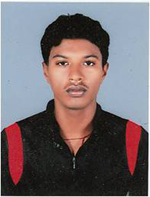 Emailhustlevel@gmail.comContact Number9600603517Permanent Address106-A, Anthoniyar kovil Street,Mannargudi (Tk ) ,Thiruvarur ( Dt).614001.Computer Skills:Advance MS- OfficeAdobe PhotoshopOther Skills: HardwarePC TroubleshootingOperating Systems:Windows 7/ 8 / 10 / XPCAREER OBJECTIVE     To work in the field of Language Translations where I can provide and share my Linguistic knowledge and experience which will help and meet the client needs as well as growth to my career. WORK EXPERIENCE Tamil Linguist – Freelancing                      Jun 2017 to Aug 2018Provided English to Tamil translation for Google Products.Performed peer review and conducted quality review meetings.Content Specialist – Freelancing                   Aug 2018 to PresentProviding English to Tamil translation for leading mobile Apps.Content Management and auditing for leading News & Media Apps.  ACADEMICSMaster of Business Administration, Human Resource Management in 2014Anna University, Guindy, ChennaiBachelor of Science, PCM  in 2011Shridhar University, Pilani,RajasthanHigher Secondary Certificate in 2008National Higher Secondary School, Mannargudi.Secondary Certificate in 2006 Nationa Higher Secondary School, Mannargudi.	TECHNICAL ACTIVITIESSuccessfully completed HDCA (Honours Diploma in Computer Application) at CSC Computer Education, Mannargudi Successfully completed  CERTIFICATE  COURSE  IN WEB  DESIGN  USING  DREAMWEAVER at (NIELIT)National Institute of  Electronics  & Information Technology, Chennai